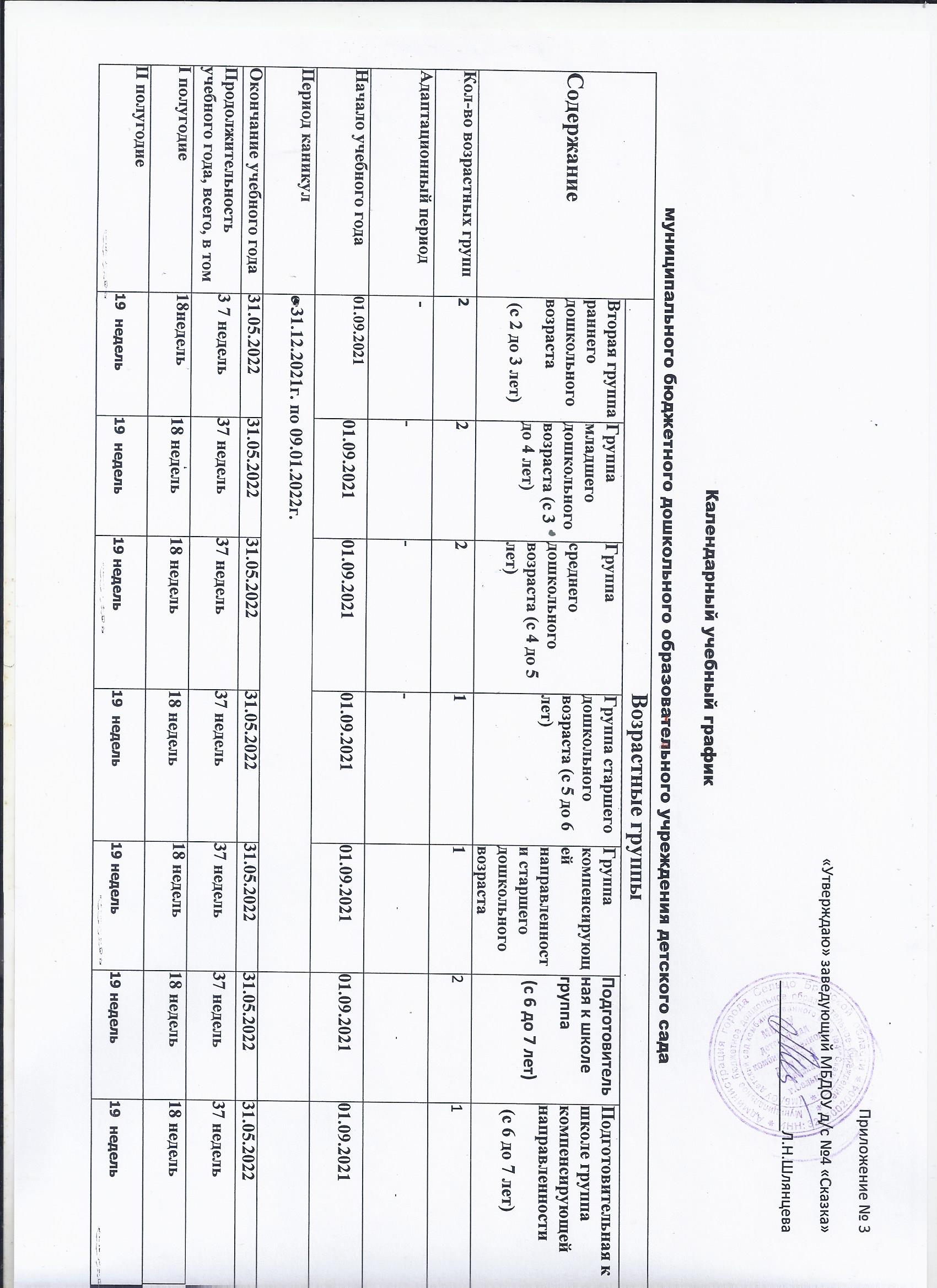 Режим работы МБДОУ д/с №4 «Сказка»: 5 -дневная рабочая неделя, с 7.00 до 18.00Суббота, воскресенье и праздничные дни учреждение не работает.  Праздничные и выходные дни: 4-7 ноября, 31декабря -9  января, 23  февраля, 7-8 марта, 1-3 мая, 7-10  мая, 11-13 июня.   Продолжительность учебной недели5 дней5 дней5 дней5 дней5 дней5 дней5 дней5 днейКоличество НОД в неделю1010101215151317Длительность НОД10 минут15 минут20 минут20-25 мин20-25 мин20-25 мин30 мин25-30 минМинимальный перерыв между НОД10 минут10 минут10 минут10 минут10 минут10 минут10 минут10 минутОбъем недельной образовательной нагрузки (НОД)1 час 40 минут2 часа 30 минут3 часов 20 мин4 часа 40 мин5 часа 40 мин5 часа 40 мин6 часов 30 мин7 часов 55 мин.- в 1-ю половину дня50 минут2 часа  30 минут3 часа  20 минут3 часа 25 минут3 часа 40 мин3 часа 40 мин6 часов 30 мин7 часов 00 мин.- во 2-ю половину дня50  минут--1час 15 мин2 часа2 часа-55 минутОбъём недельной дополнительной образовательной нагрузки (дополнительные образовательные услуги)-Группа «А», «Б»15 мин(1*15 мин.)Группа «А»20 мин(2*20)Группа «А»1 час(2*30 мин.)Летний  оздоровительный периодс 01.06.2022 г.по 31.08.2022г.с 01.06.2022г.по 31.08.2022г.с 01.06.2022г.по 31.08.2022г.с 01.06.2022г.по 31.08.2022г.с 01.06.2022г.по 31.08.2022гс 01.06.2022г.по 31.08.2022гс 01.06.2022г.по 31.08.2022гс 01.06.2022г.по 31.08.2022 г.